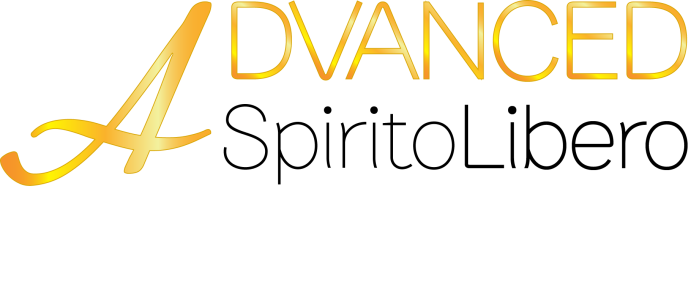 MSDSMETALLIC WAXES: SILVER, GOLD & COPPERThe product is classified as hazardous pursuant to the provisions set forth in EC Regulation 1272/2008 (CLP) (and subsequent amendments and supplements). The product thus requires a safety datasheet that complies with the provisions of EC Regulation 1907/2006 and subsequent amendments. Any additional information concerning the risks for health and/or the environment are given in sections 11 and 12 of this sheet.Hazard classification and indication:Hazard labelling pursuant to EC Regulation 1272/2008 (CLP) and subsequent amendments and supplements.Hazard statements:Precautionary statements:On the basis of available data, the product does not contain any PBT or vPvB in percentage greater than 0,1%.Information not relevant.Contains:The full wording of hazard (H) phrases is given in section 16 of the sheet.EYES: Remove contact lenses, if present. Wash immediately with plenty of water for at least 30-60 minutes, opening the eyelids fully. Get medical advice/attention.SKIN: Remove contaminated clothing. Rinse skin with a shower immediately. Get medical advice/attention.INGESTION: Have the subject drink as much water as possible. Get medical advice/attention. Do not induce vomiting unless explicitly authorised by a doctor.INHALATION: Get medical advice/attention immediately. Remove victim to fresh air, away from the accident scene. If the subject stops breathing, administer artificial respiration. Take suitable precautions for rescue workers.For symptoms and effects caused by the contained substances, see chap. 11.Follow doctor's orders.SUITABLE EXTINGUISHING EQUIPMENTThe extinguishing equipment should be of the conventional kind: carbon dioxide, foam, powder and water spray.UNSUITABLE EXTINGUISHING EQUIPMENTNone in particular.HAZARDS CAUSED BY EXPOSURE IN THE EVENT OF FIREDo not breathe combustion products.GENERAL INFORMATIONUse jets of water to cool the containers to prevent product decomposition and the development of substances potentially hazardous for health. Always wear full fire prevention gear. Collect extinguishing water to prevent it from draining into the sewer system. Dispose of contaminated water used for extinction and the remains of the fire according to applicable regulations.SPECIAL PROTECTIVE EQUIPMENT FOR FIRE-FIGHTERSNormal firefighting clothing i.e. fire kit (BS EN 469), gloves (BS EN 659) and boots (HO specification A29 and A30) in combination with self-contained open circuit positive pressure compressed air breathing apparatus (BS EN 137).Block the leakage if there is no hazard.Wear suitable protective equipment (including personal protective equipment referred to under Section 8 of the safety data sheet) to prevent any contamination of skin, eyes and personal clothing. These indications apply for both processing staff and those involved in emergency procedures.The product must not penetrate into the sewer system or come into contact with surface water or ground water.Collect the leaked product into a suitable container. Evaluate the compatibility of the container to be used, by checking section 10. Absorb the remainder with inert absorbent material.Make sure the leakage site is well aired. Check incompatibility for container material in section 7. Contaminated material should be disposed of in compliance with the provisions set forth in point 13.Any information on personal protection and disposal is given in sections 8 and 13.Before handling the product, consult all the other sections of this material safety data sheet. Avoid leakage of the product into the environment. Do not eat, drink or smoke during use. Remove any contaminated clothes and personal protective equipment before entering places in which people eat.Store only in the original container. Store the containers sealed, in a well ventilated place, away from direct sunlight. Keep containers away from any incompatible materials, see section 10 for details.Any specific use.Regulatory References:Legend:(C) = CEILING   ;   INHAL = Inhalable Fraction   ;   RESP = Respirable Fraction   ;   THORA = Thoracic Fraction.VND = hazard identified but no DNEL/PNEC available   ;   NEA = no exposure expected   ;   NPI = no hazard identified.As the use of adequate technical equipment must always take priority over personal protective equipment, make sure that the workplace is well aired through effective local aspiration. Personal protective equipment must be CE marked, showing that it complies with applicable standards.Provide an emergency shower with face and eye wash station.HAND PROTECTIONProtect hands with category III work gloves (see standard EN 374).The following should be considered when choosing work glove material: compatibility, degradation, failure time and permeability.The work gloves' resistance to chemical agents should be checked before use, as it can be unpredictable. The gloves' wear time depends on the duration and type of use.SKIN PROTECTIONWear category II professional long-sleeved overalls and safety footwear (see Directive 89/686/EEC and standard EN ISO 20344). Wash body with soap and water after removing protective clothing.EYE PROTECTIONWear a hood visor or protective visor combined with airtight goggles (see standard EN 166).RESPIRATORY PROTECTIONIf the threshold value (e.g. TLV-TWA) is exceeded for the substance or one of the substances present in the product, use a mask with a type B filter whose class (1, 2 or 3) must be chosen according to the limit of use concentration. (see standard EN 14387). In the presence of gases or vapours of various kinds and/or gases or vapours containing particulate (aerosol sprays, fumes, mists, etc.) combined filters are required.Respiratory protection devices must be used if the technical measures adopted are not suitable for restricting the worker's exposure to the threshold values considered. The protection provided by masks is in any case limited.If the substance considered is odourless or its olfactory threshold is higher than the corresponding TLV-TWA and in the case of an emergency, wear open-circuit compressed air breathing apparatus (in compliance with standard EN 137) or external air-intake breathing apparatus (in compliance with standard EN 138). For a correct choice of respiratory protection device, see standard EN 529.ENVIRONMENTAL EXPOSURE CONTROLS.The emissions generated by manufacturing processes, including those generated by ventilation equipment, should be checked to ensure compliance with environmental standards.No other information.There are no particular risks of reaction with other substances in normal conditions of use.Calcium hydroxide : In aqueous media Ca(OH)2 dissociates to form calcium cations and hydroxyl anions (when below the water solubility limit).The product is stable in normal conditions of use and storage.No hazardous reactions are foreseeable in normal conditions of use and storage.The Calcium hydroxide reacts exothermically with acids. When heated above 580 ° C, it decomposes producing calcium oxide and water: Ca(OH)2 → CaO + H2O
Calcium oxide (CaO) reacts with water generating heat, which it can be a risk in the presence of flammable materials.None in particular. However the usual precautions used for chemical products should be respected.Calcium hydroxide : Minimize exposure to air and moisture to prevent degradation.The Calcium hydroxide reacts exothermically with acids to form salts. In the presence of moisture reacts with aluminum and brass,  developing hydrogen: Ca (OH) 2 + 2 Al + 6 H2O → Ca (Al (OH) 4) 2 + 3 H2In the event of thermal decomposition or fire, gases and vapours that are potentially dangerous to health may be released.In the absence of experimental data for the product itself, health hazards are evaluated according to the properties of the substances it contains, using the criteria specified in the applicable regulation for classification. It is therefore necessary to take into account the concentration of the individual hazardous substances indicated in section 3, to evaluate the toxicological effects of exposure to the product.This product may cause serious ocular lesions, cornea opacity, iris lesions, irreversible eye coloration.Acute effects: contact with skin may cause: irritation, erythema, edema, dryness and chapped skin. Ingestion may cause health disorders, including stomach pain and sting, nausea and sickness.Acute effects: inhalation of this product may irritate the lower and upper respiratory tract and cause cough and respiratory disorders; at higher concentrations it can also cause pulmonary edema. Ingestion may cause health problems, including stomach pain and sting, nausea and sickness.Calcium hydroxide LD50 (Oral) > 2000 mg/kg bw Rat (OECD 425)LD50 (Dermal) > 2500 mg/kg bw RabbitUse this product according to good working practices. Avoid littering. Inform the competent authorities, should the product reach waterways or contaminate soil or vegetation.Calcium hydroxide LC50 (fish-96h) LC50 (96h) freshwater fish: 50.6 mg/lLC50 (96h) saltwater fish: 457 mg/lEC50 (daphnies-48h) EC50 (48h) freshwater invertebrates: 49.1 mg/lLC50 (96h) saltwater invertebrates:158 mg/lLC50 (algae-72h): EC50 (72h) freshwater algae: 184.57 mg/lNOEC (72h) saltwater algae: 48 mg/lMicroorganisms toxicityAt high concentrations, through the increase of temperature and pH, calcium dihydroxide is used for disinfection of sewage.
Aquatic organisms chronic toxicity
NOEC (14d) for marine invertebrates: 32 mg / l
Soil-dwelling organisms toxicity
EC10 / LC10 or NOEC for soil macroorganisms: 2000 mg / kg soil dw
EC10 / LC10 or NOEC for soil microorganisms: 12000 mg / kg soil dw
Terrestrial plants toxicityNOEC (21d) for terrestrial plants: 1080 mg / kg
General effects and more information
Strong pH effect. Although the product is useful to correct water acidity, an excess of more than 1 g /l can be dangerous to aquatic  life. Values of pH>12 decrease rapidly as a result of dilution and carbonation.No data available.No data available.The Calcium hydroxide, which is sparingly soluble in water, has a low mobility in most soilsOn the basis of available data, the product does not contain any PBT or vPvB in percentage greater than 0,1%.No data available.Reuse, when possible. Product residues should be considered special hazardous waste. The hazard level of waste containing this product should be evaluated according to applicable regulations.Disposal must be performed through an authorised waste management firm, in compliance with national and local regulations.CONTAMINATED PACKAGING Contaminated packaging must be recovered or disposed of in compliance with national waste management regulations.The disposal of Calcium hydroxide must be made in agreement with each national and local disposal. The transformation, the use or the contamination of the product may change the management decisions of the refusal. The disposal of the container and the unused quantity must be in accordance with national and local regulations apply. The packaging used is designed only for the packaging of  this  product, and it should not be used for packaging other products. Completely empty the packaging after the use.14.1. UN number.Not applicable.14.2. UN proper shipping name.Not applicable.14.3. Transport hazard class(es).Not applicable.14.4. Packing group.Not applicable.14.5. Environmental hazards.Not applicable.14.6. Special precautions for user.Not applicable.14.7. Transport in bulk according to Annex II of MARPOL73/78 and the IBC Code.Information not relevant.Restrictions relating to the product or contained substances pursuant to Annex XVII to EC Regulation 1907/2006.Product.Substances in Candidate List (Art. 59 REACH).None.Substances subject to authorisarion (Annex XIV REACH).None.Substances subject to exportation reporting pursuant to (EC) Reg. 649/2012:None.Substances subject to the Rotterdam Convention:None.Substances subject to the Stockholm Convention:None.Healthcare controls.Workers exposed to this chemical agent must not undergo health checks, provided that available risk-assessment data prove that the risks related to the workers' health and safety are modest and that the 98/24/EC directive is respected.No chemical safety assessment has been processed for the mixture and the substances it contains.Text of hazard (H) indications mentioned in section 2-3 of the sheet:LEGEND:- ADR: European Agreement concerning the carriage of Dangerous goods by Road- CAS NUMBER: Chemical Abstract Service Number - CE50: Effective concentration (required to induce a 50% effect)- CE NUMBER: Identifier in ESIS (European archive of existing substances)- CLP: EC Regulation 1272/2008- DNEL: Derived No Effect Level- EmS: Emergency Schedule- GHS: Globally Harmonized System of classification and labeling of chemicals- IATA DGR: International Air Transport Association Dangerous Goods Regulation- IC50: Immobilization Concentration 50% - IMDG: International Maritime Code for dangerous goods- IMO: International Maritime Organization- INDEX NUMBER: Identifier in Annex VI of CLP- LC50: Lethal Concentration 50%- LD50: Lethal dose 50%- OEL: Occupational Exposure Level- PBT: Persistent bioaccumulative and toxic as REACH Regulation - PEC: Predicted environmental Concentration- PEL: Predicted exposure level- PNEC: Predicted no effect concentration- REACH: EC Regulation 1907/2006 - RID: Regulation concerning the international transport of dangerous goods by train- TLV: Threshold Limit Value- TLV CEILING: Concentration that should not be exceeded during any time of occupational exposure.- TWA STEL: Short-term exposure limit- TWA: Time-weighted average exposure limit- VOC: Volatile organic Compounds- vPvB: Very Persistent and very Bioaccumulative as for REACH Regulation- WGK: Water hazard classes (German).GENERAL BIBLIOGRAPHY1. Regulation (EU) 1907/2006 (REACH) of the European Parliament2. Regulation (EU) 1272/2008 (CLP) of the European Parliament3. Regulation (EU) 790/2009 (I Atp. CLP) of the European Parliament4. Regulation (EU) 2015/830 of the European Parliament5. Regulation (EU) 286/2011 (II Atp. CLP) of the European Parliament6. Regulation (EU) 618/2012 (III Atp. CLP) of the European Parliament7. Regulation (EU) 487/2013 (IV Atp. CLP) of the European Parliament8. Regulation (EU) 944/2013 (V Atp. CLP) of the European Parliament9. Regulation (EU) 605/2014 (VI Atp. CLP) of the European Parliament- The Merck Index. - 10th Edition- Handling Chemical Safety- INRS - Fiche Toxicologique (toxicological sheet)- Patty - Industrial Hygiene and Toxicology- N.I. Sax - Dangerous properties of Industrial Materials-7, 1989 Edition- ECHA websiteNote for users:The information contained in the present sheet are based on our own knowledge on the date of the last version. Users must verify the suitability and thoroughness of provided information according to each specific use of the product.This document must not be regarded as a guarantee on any specific product property.The use of this product is not subject to our direct control; therefore, users must, under their own responsibility, comply with the current health and safety laws and regulations. The producer is relieved from any liability arising from improper uses.Provide appointed staff with adequate training on 1.1. Product identifier                                                    METALLIC WAXES SILVER/GOLD/COOPER 1.2. Relevant identified uses of the substance or mixture and uses advised against 1.2. Relevant identified uses of the substance or mixture and uses advised against 1.2. Relevant identified uses of the substance or mixture and uses advised against Intended useSpecial protective pearlescent metallic for interior surfaces.Special protective pearlescent metallic for interior surfaces.1.3. Details of the supplier of the safety data sheet1.3. Details of the supplier of the safety data sheet NameAdvanced Spirito Libero Full address14 Kalatha streeet  District and CountrySouth Morang VIC, Australiatel. 0409604448 e-mail address of the competent personmariospeziari2@hotmail.com responsible for the Safety Data SheetMario SpeiariSECTION 2. Hazards identification. 2.1. Classification of the substance or mixture. Serious eye damage, category 1H318Causes serious eye damage. Skin irritation, category 2H315Causes skin irritation. Specific target organ toxicity - single exposure, category 3H335May cause respiratory irritation. 2.2. Label elements.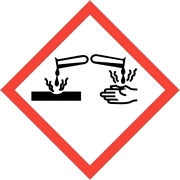 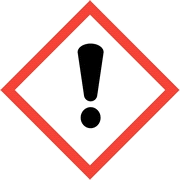  Signal words:Danger H318Causes serious eye damage. H315Causes skin irritation. H335May cause respiratory irritation. P264Wash hands with water and soap thoroughly after handling. P280Wear protective gloves / eye protection / face protection. P304+P340IF INHALED: remove person to fresh air and keep comfortable for breathing. P310Immediately call a POISON CENTER or doctor. P403+P233Store in a well-ventilated place. Keep container tightly closed. Contains:Calcium hydroxide 2.3. Other hazards. SECTION 3. Composition/information on ingredients. 3.1. Substances. 3.2. Mixtures. Identification.Conc. %.Classification 1272/2008 (CLP). Calcium hydroxide CAS.   1305-62-045 - 50Eye Dam. 1 H318, Skin Irrit. 2 H315, STOT SE 3 H335 EC.   215-137-3 INDEX.   - SECTION 4. First aid measures. 4.1. Description of first aid measures.4.2. Most important symptoms and effects, both acute and delayed. 4.3. Indication of any immediate medical attention and special treatment needed. SECTION 5. Firefighting measures. 5.1. Extinguishing media. 5.2. Special hazards arising from the substance or mixture. 5.3. Advice for firefighters. SECTION 6. Accidental release measures. 6.1. Personal precautions, protective equipment and emergency procedures. 6.2. Environmental precautions. 6.3. Methods and material for containment and cleaning up. 6.4. Reference to other sections. SECTION 7. Handling and storage. 7.1. Precautions for safe handling. 7.2. Conditions for safe storage, including any incompatibilities. 7.3. Specific end use(s). SECTION 8. Exposure controls/personal protection. 8.1. Control parameters. EUOEL EUDirective 2009/161/EU; Directive 2006/15/EC; Directive 2004/37/EC; Directive 2000/39/EC.TLV-ACGIHACGIH 2014 Calcium hydroxide Calcium hydroxide Calcium hydroxide Calcium hydroxide Calcium hydroxide Calcium hydroxide Calcium hydroxide Calcium hydroxide Calcium hydroxide Threshold Limit Value. Threshold Limit Value. Threshold Limit Value. Threshold Limit Value. Threshold Limit Value. Threshold Limit Value. Threshold Limit Value. Threshold Limit Value. Threshold Limit Value. TypeCountryTWA/8hSTEL/15minmg/m3ppmmg/m3ppm OELEU   1   4RESP.RESP. TLV-ACGIH   5 Predicted no-effect concentration - PNEC. Predicted no-effect concentration - PNEC. Predicted no-effect concentration - PNEC. Predicted no-effect concentration - PNEC. Normal value in fresh water Normal value in fresh water Normal value in fresh water Normal value in fresh water490490490microg/lmicrog/l Normal value for the terrestrial compartment Normal value for the terrestrial compartment Normal value for the terrestrial compartment Normal value for the terrestrial compartment108010801080mg/lmg/l 8.2. Exposure controls. SECTION 9. Physical and chemical properties. 9.1. Information on basic physical and chemical properties. Appearancepaste Colourwhite Odourodourless Odour threshold.Not available. pH.Not available. Melting point / freezing point.Not available. Initial boiling point.Not available. Boiling range.Not available. Flash point.> 60 °C. Evaporation RateNot available. Flammability of solids and gasesnot applicable Lower inflammability limit.Not inflammable. Upper inflammability limit.Not inflammable. Lower explosive limit.Not explosive. Upper explosive limit.Not explosive. Vapour pressure.Not available. Vapour densityNot available. Relative density.Not available. SolubilityNot available. Partition coefficient: n-octanol/waterNot available. Auto-ignition temperature.Not available. Decomposition temperature.Not available. ViscosityNot available. Explosive propertiesNot explosive. Oxidising propertiesNot available. 9.2. Other information. SECTION 10. Stability and reactivity. 10.1. Reactivity. 10.2. Chemical stability. 10.3. Possibility of hazardous reactions. 10.4. Conditions to avoid. 10.5. Incompatible materials. 10.6. Hazardous decomposition products. SECTION 11. Toxicological information. 11.1. Information on toxicological effects. SECTION 12. Ecological information. 12.1. Toxicity.12.2. Persistence and degradability. 12.3. Bioaccumulative potential. 12.4. Mobility in soil. 12.5. Results of PBT and vPvB assessment. 12.6. Other adverse effects. SECTION 13. Disposal considerations. 13.1. Waste treatment methods. SECTION 14. Transport information. SECTION 15. Regulatory information. 15.1. Safety, health and environmental regulations/legislation specific for the substance or mixture. Seveso category.None. Point.3 15.2. Chemical safety assessment. SECTION 16. Other information. Eye Dam. 1Serious eye damage, category 1 Skin Irrit. 2Skin irritation, category 2 STOT SE 3Specific target organ toxicity - single exposure, category 3 H318Causes serious eye damage. H315Causes skin irritation. H335May cause respiratory irritation.